Российская ФедерацияИркутская областьНижнеилимский районНовоигирминское муниципальное образованиеАДМИНИСТРАЦИЯПОСТАНОВЛЕНИЕОт «09» сентября  2019г. № 508                                                            Р.п. Новая Игирма«Об утверждении плана действий по предупреждению и ликвидациичрезвычайных ситуаций природного и техногенного характера на территорииНовоигирминского городского поселения»В соответствии с Федеральным законом от 06.10.2003 № 131-ФЗ «Об общих принципах организации местного самоуправления в Российской Федерации»,            Во исполнение требований Федерального закона от 21 декабря 1994 года № 68-ФЗ «О защите населения и территорий от чрезвычайных ситуаций природного и техногенного характера», Уставом муниципального образования «Новоигирминское городское поселение» и структурой администрации МО,  в целях организации решения вопросов местного значения муниципального образования в области гражданской обороны, защиты населения и территорий от чрезвычайных ситуацийПОСТАНОВЛЯЮ:1. Утвердить план действий по предупреждению и ликвидации чрезвычайных ситуаций природного и техногенного характера на территории муниципального образования Новоигирминское городское поселение, (приложение).2. Настоящее постановление подлежит размещению  на  официальном сайте  администрации  Новоигирминского  городского   поселения                 http://new-igirma.irkobl.ru/ и   опубликованию в периодическом издании Думы и Администрации Новоигирминского городского поселения  «Игирминский вестник».3. Контроль за исполнением настоящего постановления оставляю за    собой.Глава Новоигирминскогогородского поселения                                                                 Сотников Н.И.Пянзина Л.А., 62 521 Рассылка: в дело, регистр, прокуратура, ЕДДС Нижнеилимского района отдел МХ администрации, Муп «УК Игирма», ООО «Теплоисток», ПЧ-126, ОГБУЗ «Железногорская ЦРБ Новоигирминский филиал».      СОГЛАСОВАНО                                                      УТВЕРЖДАЮ                                                                               Глава Новоигирминского                                                                                           городского поселения  _____________                                                                _______ Н.И. Сотников       «     » сентября  2019 г.                                                         «09» сентября  2019 г.ПЛАН
ДЕЙСТВИЙ ПО ПРЕДУПРЕЖДЕНИЮ И ЛИКВИДАЦИИ ЧРЕЗВЫЧАЙНЫХ СИТУАЦИЙ ПРИРОДНОГО И ТЕХНОГЕННОГО ХАРАКТЕРАНОВОИГИРМИНСКОГО МУНИЦИПАЛЬНОГО ОБРАЗОВАНИЯНовая Игирма, 2019г.                                                                                                                         Приложение № 1                                                                                                                      к постановлению главы                                                                                                       Новоигирминского городского                                                                     поселения	      от « 09 » сентября  2019 года №  508П Л А Ндействий по предупреждению и ликвидации чрезвычайных ситуацийприродного и техногенного характера на территориимуниципального образования Новоигирминское городское поселение.Краткая характеристика Новоигирминского городского поселенияТерритория р.п. Новая Игирма расположена в северо-восточной части Нижнеилимского района Иркутской области и граничит с межселенными территориями этого района.Выгоды транспортно-географического положения связаны с размещением на линии железнодорожной ветки Хребтовая - Усть-Илимск (станция «Игирма»). По отношению к гидрографической сети Новоигирминское городское поселение находится на берегу Усть-Илимского водохранилища в устье реки Чёрная. Удаленность рабочего поселка от областного центра(г. Иркутска) по железной дороге составляет 1 315 км, от районного (г. Железногорск-Илимский) - 91 км. Реализация потенциала транспортно-географического положения осложняется удаленностью поселения от магистральных автодорог и холодным резко континентальным климатом.Городское поселение Новая Игирма входит в Нижнеилимскую районную систему расселения и административно подчиняется районному центру – г. Железногорск-Илимский, с которым поддерживает культурно-бытовые связи.Границы Новоигирминского городского  поселения представлены на Рисунке 11. КлиматКлимат территории резко континентальный и характеризуется продолжительной ма-лоснежной и холодной зимой и коротким теплым дождливым летом. Зима – самый продолжительный сезон года, устанавливается в третьей декаде октября при понижении среднесуточной температуры ниже –5ºС и продолжается до конца первой декады апреля. Зимой территория оказывается в сфере действия Азиатского антициклона, обуславливающего господство ясной морозной и сухой погоды со слабыми (в пределах 1–2м/сек) ветрами юго-западного направления. Средняя температура января в пределах территории изменяется от –24ºС на юго-западе до –28ºС на северо-востоке. При резких похолоданиях абсолютные минимумы температуры отпускаются до –56ºС. Количество осадков в холодную половину года составляет менее 25 % годовой суммы. По этой причине, мощность снежного покрова, несмотря на продолжительную и холодную зиму, сравнительно небольшая и составляет 40–60 см в долинах, 80–100 см – на ветреных возвышенных участках. Средняя максимальная высота снежного покрова (48 см) наблюдается в феврале, снежный покров сохраняется в течение 190–195 дней. Средняя продолжительность устойчивых морозов – 147 дней. Средняя дата разрушения снежного покрова – 20 апреля. Сильные морозы и малый снежный покров приводят к глубокому промерзанию почвы и способствуют развитию многолетней мерзлоты. Многолетняя мерзлота достигает 30–40 м и распространена в виде крупных и частых островов. Весна – очень короткий сезон года. В целом это время года характеризуется неустойчивой погодой, резкими перепадами атмосферного давления и температуры воздуха. Еще в марте, задолго до наступления весеннего периода, при переходе среднесуточных температур через –10ºС в сторону повышения, начинается постепенное разрушение снежного покрова путем испарения и таяния снега. Активное разрушения снежного покрова наблюдается в конце марта – начале апреля, когда среднесуточная температура повышается до –5ºС. Окончательное разрушение снежного покрова происходит в конце апреля – начале мая, при переходе среднесуточной температуры через 0ºС. В середине мая наблюдается переход среднесуточной температуры выше +5ºС. Иногда, в этот период с юго-запада на территорию поселения проникает теплый воздух, который обуславливает резкие повышения температуры воздуха. При этом происходит повышение дневных температур до 20–30ºС тепла, а также наблюдается прекращение ночных заморозков. Весной осадков выпадает чуть меньше, чем зимой. Преобладают ветры западного направления, при средней скорости 2–4 м/сек. Иссушающие ветры в весенний период способствуют быстрому распространению лесных пожаров. Лето – второй по продолжительности после зимы сезон года. Наступление лета связано с переходом среднесуточной температуры воздуха через +10ºС, в первой декаде июня. Период со среднесуточными температурами выше +10ºС продолжается до начала сентября. В это время прекращаются регулярные ночные заморозки, т.е. наступает безморозный период, который продолжается в течение 85–95 дней. В конце июня наступает настоящее лето, связанное с переходом среднесуточной температуры через +15ºС. Этот период продолжается более 50 дней и завершается во второй декаде августа. Самый теплый летний месяц - июль. Средняя температура этого месяца превышает +16ºС и доходит до +18ºС. Максимальные температуры (+35–37ºС) наблюдаются при проникновении с юго-запада сильно прогретых континентальных воздушных масс. Однако в условиях резко континентального климата и в летнее время за счет прохладных ночей возможны значительные суточные колебания температур. Этому способствует сравнительно приподнятый и пересеченный рельеф местности. В понижениях и долинах в течение почти всего лета в ночные и утренние часы возможны туманы и роса, а при вторжении континентального арктического воздуха – даже заморозки. Первая половина лета обычно засушливая, максимальное количество осадков выпадает во второй половине сезона – в июне–августе. В это время среднемесячное количество осадков превышает 60–70 мм. В целом за три летних месяца выпадает около 50 %, а за весь теплый период – 70–80 % от годовой суммы атмосферных осадков. В летний период преобладают, в основном, слабые (до 5 м/сек) ветры южного направления. Осень – также короткий сезон года, который наступает достаточно резко. В начале осени возобновляются регулярные ночные заморозки в ясную погоду, среднесуточная температура снижается ниже +10ºС (первая декада сентября). Завершается осень в первой половине октября при понижении среднесуточной температуры ниже 0ºС. Иногда уже во второй половине сентября выпадает снег, а в редких случаях возможно установление кратковременного, снежного покрова. Устойчивый снежный покров устанавливается в третьей декаде октября при переходе среднесуточной температуры через –5ºС. Осадков осенью выпадает меньше, чем летом, но больше, чем зимой. Ноябрь – типичный зимний месяц, во второй половине которого минимальные температуры иногда могут понижаться ниже –40ºС, а средне-суточные температуры устойчиво опускаются ниже –15ºС. Осенью преобладают слабые ветры южного и юго-западного направлений. В условиях резко континентального климата на территории выпадает сравнительно малое количество атмосферных осадков – 365 мм в год. Из них на теплый период (май–сентябрь) приходится 233 мм (63,8 % от годовой суммы), на холодный (октябрь-апрель) –132 мм (26,8 % от годовой суммы). При этом наиболее влажными являются июль и август, на эти два месяца приходится 36,2 % годовой суммы осадков. Более увлажнены наветренные склоны массивов и гряд западной и северо-западной экспозиции, где количество осадков превышает 400 мм в год. В течение года преобладают юго-западные ветры. Число безветренных дней невелико: 75-80 – в холодный и 65-70 – в теплый период года.Таким образом, климат на территории характеризуется как резко континентальныйумеренного пояса, для которого типичны большая продолжительность холодной зимы, непродолжительность теплого лета, скоротечность весны и осени. Как особо неблагоприятный фактор следует отметить наличие заморозков, которые оказывают огромное влияние на успешность естественного возобновления и приживаемость лесных культур. Так, ранние, осенние заморозки (первые заморозки осенью – 12 августа) приводят к повреждению сеянцев лесных культур, а поздние весенние заморозки (последние заморозки весной – 26 июня) отрицательно сказываются на развитии растений. Отрицательное влияние низких температур компенсируется большим количеством солнечных дней и большой продолжительностью светового дня в течение вегетационного периода. Продолжительность вегетационного периода121 день. В целом, климатические условия благоприятствуют успешному произрастанию основных лесообразующих пород, что подтверждается наличием насаждений высоких классовбонитетов.2. ПромышленностьПромышленность играет ведущую роль в хозяйственном комплексе поселка. Главной градообразующей отраслью поселка является лесная и деревообрабатывающая промышленность. Новая Игирма располагается в центре лесосырьевых потоков севера Иркутской области. Развитая транспортная инфраструктура позволяет осуществлять поставки пиловочного сырья автомобильным, железнодорожным и водным транспортом. На территории поселка действуют такие деревообрабатывающие предприятия, как ООО «СП «Сибэкспортлес-Тайрику», ООО «ЛДК Игирма», входящие в состав производственного объединения ООО «Русская лесная группа», крупное предприятие ООО «Лесресурс», а также ряд малых предприятий и индивидуальных предпринимателей.ООО «Лесресурс» - одно из крупнейших лесоперерабатывающих предприятий Иркутской области. Оно занимается лесозаготовками, производством и реализацией сырых и сухих пиломатериалов. Практически всю продукцию предприятие поставляет в Японию, высокий спрос на продукцию предприятия существует в странах Ближнего Востока и Юго-Восточной Азии. В последние годы предприятие продает свою продукцию на рынках Германии, Италии, Австрии, Великобритании, Китая. Основные породы деревьев, используемые в производстве - сосна, лиственница, ель и кедр. За время работы предприятию удалось наладить прочные экономические связи с Японией, став в этой стране ведущим поставщиком пиломатериалов. Изначальная ориентация на выпуск высококачественных заготовок для японского домостроения открыла совместномупредприятию выход на японский лесной рынок. За время своей производственной деятельности ООО «Лесресурс» выросло в крупный лесоперерабатывающий комплекс, включающий все технологические процессы от лесозаготовок (объемы 750-800 тыс. м3) до сбыта продукции. Предприятие ООО «ЛДК Игирма» занимается поставками высококачественных строительных материалов на внутренний и внешний рынок. Рабочая мощность лесопильноперерабатывающего комплекса предприятия составляет 800 тыс. м3 в год. Отгрузку продукции предприятие осуществляет на погрузочном пути станции Игирма. ООО «СП «Сибэкспортлес-Тайрику» занимается экспортом продукции ООО «Лесресурс», собственным производством пиломатериалов и лесозаготовками.В настоящее время в Новой Игирме разворачивает работу ООО «ОМФАЛ», созданное для осуществления лесозаготовительных, транспортных и лесохозяйственных работ в арендных базах ЗАО «ЛДК Игирма», ООО «ТСЛК» и ООО «СЭЛ групп» на общей площади более 1,8 млн. га и ежегодной расчетной лесосекой более 3,3 млн м3 на территории Нижнеилимского, Усть-Кутского, Киренского и Катанского районов. Кроме того, в Новой Игирме действует ряд небольших предприятий по лесозаготовкам: ООО «Содружество», ООО «БайкалЛес», и др. Общая численность кадров лесной и деревообрабатывающей промышленности составляет 1,87 тыс. чел.Основными проблемами в деревообрабатывающей отрасли поселка являются:- сырьевая - ухудшается товарное качество древесины (на вновь выделяемых лесосеках значительное количество перестойного леса);- растет себестоимость лесозаготовок и переработки древесины в связи с ростом ценна древесину на корню;- увеличиваются расходы производства (рост цен на ГСМ, запчасти, лесозаготови-тельную технику, увеличение железнодорожных тарифов);- транспортная: география лесозаготовок охватывает три соседних района (Усть-Кутский, Усть-Илимский и Катанский), как следствие, растут затраты на строительство, содержание и ремонт дорог (расстояние вывозки леса превышает 100-120 км);- снижение эффективности традиционных лесозаготовок и лесопереработки, необхо-димость переходить от массовой вывозки круглого леса к комплексной переработке древесины.В качестве основной экономической «точки роста» на период до конца расчетногосрока генерального плана Новоигирминского городского поселения остается лесная и деревообрабатывающая промышленность поселка. Осуществлена постройка лесопильно-деревообрабатывающего комплекса на базе ООО «ЛДК Игирма». Проект реализован ООО «Русская лесная группа». Проектная мощность предприятия по выпуску пиломатериалов составляет 350 тыс. м3 в год. На ООО «ЛДК Игирма» за счет нового производства создано до 340 рабочих мест, а с учетом сервисных организаций, обслуживающих работу комбината - до 1 тыс. рабочих мест. Используются технологии безотходного производства: технологическая щепа будет поступает на целлюлозные комбинаты, а кора  и опилки перерабатывается в топливные гранулы пилетыРынками сбыта будущего предприятия должны стать Япония, Корея, Китай, Египет, Австрия, Германия, Великобритания и другие страны.На территории поселка предполагается строительство комбината клееных деревянныхконструкций, завода по производству систем деревянных полов для жилищного и промышленного строительства. Планируемая мощность предприятий - 120,0 тыс. м3 и 15 тыс. м3 готовой продукции в год соответственно.На существующих предприятиях планируется реконструкция и техническое перево-оружение, освоение и внедрение новейших технологий по переработке древесины с увеличением производственных мощностей (ООО «Лесресурс», ООО «СП «Сибэкспортлес-Тайрику»). Расширение лесозаготовительной деятельности будет осуществляться за счет развертывания мощностей ООО «ОМФАЛ».На перспективу развития поселка численность кадров лесной и деревообрабатываю-щей промышленности по проекту составит 2,0 тыс. чел. на I очередь генерального плана и3,0 тыс. чел. – к расчетному сроку.В сферу энергетики поселка входят предприятия, занимающиеся производством ираспределением электроэнергии, пара и воды. Крупнейшими предприятиями,осуществляющими производство, передачу и распределение электроэнергии р.п. Новая Игирма, являются ЗАО «Братская электросетевая компания», ООО «Иркутская энергосбытовая компания» и АО «Востоксибэлектромонтаж». Водоснабжение поселка осуществляют ООО «КУК ЖКХ», ООО «ЖЭУ Химки». Общая численность кадров энергетики составляет 0,3 тыс. чел. и на I очередь сохраняется на современном уровне, а к расчетному сроку увеличивается до 0,4 тыс.чел.Общая численность промышленных кадров составляет 2,17 тыс. чел. И увеличиваетсяна I очередь генерального плана до 2,3 тыс. чел., а к расчетному сроку – до 3,4 тыс. чел.Строительство в поселке существенного развития пока не получило, численностьзанятых по отрасли составляет 0,29 тыс. чел. На перспективу предполагается развитие строительной индустрии и рынка жилья. На I очередь генерального плана численность кадров отрасли по проекту принимается на уровне 0,4 тыс. чел., а к расчетному сроку увеличится до 0,5 тыс. чел.Лесное хозяйство ведет Территориальное управление агентства лесного хозяйства Иркутской области, в состав которого входит ОГУ «Игирминский лесхоз» Нижнеилимского лесничества. Весь лесной фонд Новоигирминского городского поселения принадлежит лесхозу. Основная деятельность лесхоза - уход, охрана и защита лесов, рациональное лесопользование и лесоразведение. Лесхоз также в ограниченном объеме занимается лесозаготовками и производством пиломатериалов.Начало лесному хозяйству муниципального образования положил организованный в1975 г. Игирменский опытный леспромхоз на базе Новоигирменского лесопункта Ярского леспромхоза. Целевым назначением леспромхоза было создание в Восточной Сибири опытного леспромхоза для отработки вопросов организации и технологии лесозаготовок комплексным использованием сырья, испытание техники, исследование вопросов дорожного строительства и отработки взаимосвязи лесозаготовительных операций с проведением лесозаготовительных мероприятий. С января 1986 г. леспромхоз из системы ЦНИИМЭ (Центральный Научный Исследовательский Институт Механизации и Энергетики) передан в состав ПЛО «Иркутсклес», а в 1987 г. - в состав ВЛО «Иркутсклеспром». В августе 1988 г. леспромхоз передан в состав ПЛО «Железногорсклес». В 1999 г. ОАО «Игирминский опытный леспромхоз» разорился и в 2004 г. был ликвидирован. Большая часть имущества леспромхоза перешла в ООО «Лесресурс».Численность занятых в лесном хозяйстве составляет 0,07 тыс. чел. и на перспективуувеличивается незначительно – до 0,1 тыс. чел.В настоящее время трудовые связи р.п. Новая Игирма с другими населеннымипунктами не отличается высокой интенсивностью. По данным администрации городского поселения, за пределами поселка работает 298 его жителей (0,30 тыс. чел.). В связи с созданием новых рабочих мест на перспективу численность работающих за пределами поселка будет сокращаться и к расчетному сроку проектом учитывается нейтральный баланс трудовой маятниковой миграции.В Новоигирминском городском поселении предприятия, имеющие аварийно опасные химические вещества, химически- и пожароопасные объекты, взрыво- и пожароопастные объекты отсутствуют. Потенциально опасных объектов с уровнем угроз.3. Население и расселение.Рабочий поселок Новая Игирма возник в связи со строительством железнодорожной магистрали «Хребтовая-Усть-Илимск» (протяженность - 214 км). Строительство железной дороги было связано с возведением Усть-Илимской ГЭС. 28 декабря 1965 г. со станции Хребтовая на Игирму вышел отряд строителей, которые прорубали просеку для дороги к будущему поселку. На территории поселка возник палаточно–вагонный городок. Статус рабочего поселка Новая Игирма получила 23 декабря 1966 г. На момент образования рабочего поселка численность его населения составляла 3,4 тыс. чел. В последующие годы шло ускоренное строительство сборных жилых домов, объектов культурно-бытового обслуживания. Появляются первые улицы, идет отсыпка земляного полотна железной дороги. В поселке начинает работать хлебопекарня, столовая, баня, амбулатория, средняя школа, вечерняя школа рабочей молодежи, электростанция. Первый поезд прибыл на станцию Игирма в марте 1968 г.С 1967 г. р.п. Новая Игирма стал местом базирования не только строителей железнойдороги, но и лесозаготовителей. Заработали леспромхозы Ярский, Кубанский. По мере дальнейшего развития поселка численность его населения увеличивалась и к1970 г. составляла 7,7 тыс. чел., к 1979 г. – 8,8 тыс. чел. Решающее значение в процессе роста численности населения имел миграционный приток жителей, к 1989 г. в поселке было уже12,8 тыс. жителей (см. Таблицу 1).по данным переписей населенияТаблица №1* постоянное населениеРост населения продолжался до начала 90-х гг. прошлого века, максимальной численности население поселка достигло в 1990-1991 гг. - 13,0 тыс. чел. В последующие годы в условиях экономических реформ, предприятия лесной отрасли резко сократили объемы своего производства потеряли традиционные рынки сбыта, некоторые предприятия прекратили свою деятельность, многие жители остались без работы. Это привело к формированию негативных демографических тенденций. Приток мигрантов сменился механическим оттоком жителей. Кроме того, сокращение численности жителей поселка в 90-х годы было обусловлено общими для всей России тенденциями естественной убыли населения, уровень которой к концу 90-х гг. достигал 3,9 чел. на 1000 жителей (в .), хотя в отдельные годы отмечался и небольшой естественный прирост населения. К . численность жителей, по данным переписи, составила 11,0 тыс. чел., сократившись по сравнению с . на 15,4%. В начале XXI века население Новой Игирмы сравнительно стабилизировалось. Поселок отличается сравнительно молодым населением, и рождаемость здесь в 2001-2010 гг. составляла 10,6-16,6 чел. на 1000 жителей, смертность – от 8,2 до 14,5 чел. на 1000 жителей. (В среднем по городскому населению Иркутской области за тот же период 10,3-14,2 чел. на 1000 жителей и 13,8-16,8 чел. на 1000 жителей соответственно). В связи с невысокой численностью населения объем естественного прироста (убыли) от года к году был различным в силу вероятностных причин, всего за 2001-2010 гг. прирост составил 210 чел. (см. таблицу 2), или в среднем 1,9 чел. на 1000 жителей в год. Таким образом, в отличие, от подавляющего большинства городских поселений области, в XXI веке Новая Игирма не испытала естественной убыли населения. Миграционный отток за тот же период составил 0,8 тыс. чел., что и явилось главным фактором формирования населения. По данным госстатистики, к . численность населения поселка составила 10,2 тыс. чел.; за период 2002-2010 гг. количество жителей уменьшилась на 0,8 тыс. чел., или на 7,3% (см. таблицу 2). С учетом результатов переписи населения ., к . численность жителей р.п. Новая Игирма составила 10,1 тыс. чел.по данным текущего статистического учетаТаблица №1* за 2001-2002 гг. - расчетные данные на основании итогов переписи населения .; население на 2010-г. – с учетом итогов переписи населения .В связи с созданием новых рабочих мест ожидается прекращение миграционного оттока жителей в период до конца I очереди генерального плана. Определяющим фактором формирования населения поселка в этот период станет небольшой естественный прирост. Прогнозируется стабилизация рождаемости на уровне 14-15 чел. на 1000 жителей и стабилизация смертности на уровне 12-13 чел на 100 жителей, что приведет к естественному приросту населения в размере 2-3 чел. на 1000 жителей в год.На период до расчетного срока проекта при реализации перспектив создания лесопильно-деревообрабатывающего комплекса ООО «ЛДК Игирма» в полном объеме ожидается небольшой миграционный приток населения при сохранении естественного прироста. Поскольку большую часть мигрантов обычно составляют лица в трудоспособном возрасте, это позволяет прогнозировать положительную динамику демографической структуры населения.Особенности формирования населения в предшествующий период отразились на формировании его демографической структуры. Снижение рождаемости в 90-е годы ХХ века привело к резкому сокращению удельного веса лиц моложе трудоспособного возраста в . по сравнению с . (с 34,3% до 23,6%). Доля лиц в трудоспособном возрасте за 1989-2002 гг. выросла с 58,8% до 63,4%, а к . несколько сократилась (до 63,4%). Значительные масштабы принял процесс старения населения: удельный вес пенсионных возрастов увеличился с 6,9% в . до 12,9% к . К . возрастная структура населения по сравнению с . практически не изменилась (см. таблицу 3), что говорит о стабилизации демографических процессов в поселке. На I очередь проекта в условиях естественного прироста удельный вес лиц моложе трудоспособного возраста стабилизируется, а лиц пенсионного возраста - увеличится в процессе старения населения. На расчетный срок генерального плана при прогнозируемом притоке мигрантов увеличится доля лиц в трудоспособном возрасте, а удельный вес других возрастных групп несколько сократится. Прогноз возрастной структуры населения представлен в таблице 3. (в % к общей численности)Таблица №3В состав трудовых ресурсов включаются лица в трудоспособном возрасте и работающие пенсионеры. По состоянию на начало . их численность составила 6,77 тыс. чел., или 66,1% населения, из них 43,4% (4,44 тыс. чел.) занято в экономике.На основании прогноза возрастной структуры населения, анализа современного баланса трудовых ресурсов и перспектив экономического развития муниципального образования составлен расчет трудовых ресурсов на I очередь и расчетный срок генерального плана (см. таблицу 5.7). При росте численности трудовых ресурсов повышается и уровень их использования, удельный вес занятых в экономике увеличивается до 46,2% на I очередь генплана и до 53,9% - к расчетному сроку. В число лиц, занятых в экономике (самодеятельное население), входят кадры градообразующих отраслей, предприятий и учреждений обслуживания, а также лица, занятые индивидуальной трудовой деятельностью. Таблица №4*включают занятых в домашнем и личном подсобном хозяйстве, военнослужащих, безработных и др.В условиях небольшого естественного прироста населения и баланса численности прибывших и выбывших мигрантов численность населения поселка на I очередь генерального плана (.) составит 10,6 тыс. чел. (см. таблицу 5). На расчетный срок ожидается создание новых рабочих мест на предприятиях лесного комплекса и общий рост численности занятых в экономике при ведущей роли градообразующих кадров в структуре занятости. Ведущая роль в формировании населения перейдет к миграционному притоку при сохранении естественного прироста населения. В этих условиях к . численность жителей поселка составит 11,5 тыс. чел.Таблица №54. Жилищный фонд1. Существующее состояниеПо данным администрации городского поселения, жилищный фонд р.п. Новая Игирма, на 01.01.2008 г. составил 216,7 тыс. м2 общей площади. На муниципальный и государственный жилой фонд приходится 147,3 тыс. м2 общей площади (67,7%), на частный (в том числе индивидуальный) жилой фонд – 70,3тыс. м2, или 32,3% (см. таблицу 6). Средняя плотность жилищного фонда в границах жилой застройки (без учета садоводств) составляет 638,9 м2/га. В малоэтажной жилой застройке (1-2 этажа) этот показатель снижается до 378,4 м2/га, в среднеэтажной (3 этажа и выше) повышается до 3 066,7 м2/га. Средняя плотность населения в жилой застройке составляет по поселку 31,1 чел/га.тыс. м2 общей площади квартирТаблица №6Жилищный фонд городского поселения представлен в большей степени капитальными жилыми домами. На долю кирпичных и панельных домов приходится 56,6% жилищного фонда, на деревянные и прочие – 43,4% (см. таблицу 7). Среди капитальных жилых домов преобладают 5-этажные, на долю которых приходится 73,9% капитального жилищного фонда (или 41,9% всего жилищного фонда). В индивидуальном жилом фонде преобладают деревянные одноэтажные дома, на них приходится 99,3% индивидуального или 43,4% всего жилищного фонда.  Жилищный фонд п. Новая Игирма находится в хорошем техническом состоянии. Жилые дома с физическим износом до 30% составляют 49,1% общего жилищного фонда, на жилые дома со средним уровнем износа приходится 35,0% жилищного фонда поселка (см. таблицу 8). Общая площадь некапитальных жилых домов со сверхнормативным износом (более 65%) составляет34,5 тыс. м2 общей площади, или 15,9% жилищного фонда поселка. Подавляющая часть нового жилищного фонда (93,3%) расположена в планировочных районах Химки и Киевский (44,0 и 49,3% соответственно), ветхие и аварийные одноэтажные деревянные жилые дома размещаются в Центральном и Киевском районах (см. таблицу 8). Капитальные жилые дома находятся в удовлетворительном техническом состоянии. Жилая застройка поселка характеризуется преобладанием на западе, востоке, в центральной и южной частях городского поселения 1-2- этажных жилых домов, на севере и юго-западе – 3 и 5 этажных. На жилищный фонд малоэтажной застройки (1-2 этажа) приходится 116,4 тыс. м2 общей площади жилья (53,5%), на капитальный фонд высотой 3 и 5 этажей – 101,2 тыс. м2 общей площади (46,5%). Структура этажности жилой застройки по планировочным районам отражена в таблице 7.Капитальная жилая застройка расположена в планировочных районах Химки и Киевский, на территории которых расположено 99,6% всех капитальных жилых домов поселка (50,4 и 49,2% соответственно). Жилищный фонд в микрорайоне Химки представлен  5-этажными капитальными и одноэтажными деревянными жилыми домами. В микрорайоне Центральный доминируют одноэтажные деревянные дома, и лишь в незначительном объеме (0,5 тыс. м2) присутствуют одноэтажные дома капитальной застройки. Киевский сформирован главным образом 2- и 5-этажными капитальными домами, также характеризуется наличием деревянных, одноэтажных, жилых домов. тыс. м2 общей площади квартирТаблица №7Таблица №8Средняя обеспеченность одного жителя р.п.  Новая Игирма общей площадью жилья на 01.01.2008 г. составила , что несколько ниже среднего уровня для городских поселений Иркутской области (20,6 м2/чел.). По сравнению с . средняя жилищная обеспеченность увеличилась более чем в 2 раза, что связано с существенным объемом ввода жилья в конце 80-х – начале 90-х годов прошлого века при постепенном сокращении численности населения. Для р.п. Новая Игирма характерны низкие темпы жилищного строительства. Строительство многоквартирных домов в поселке не ведется, осуществляется только индивидуальная застройка.Жилищный фонд поселка имеет удовлетворительный уровень благоустройства, хотя обеспеченность по большинству видов инженерного оборудования ниже, чем в среднем по городским поселениям Иркутской области. 5. Система защиты населения и территорий муниципального образования «Новоигирминское городское поселение». Координирующим органом по предотвращению и ликвидации чрезвычайных ситуаций является комиссия по ЧС при администрации муниципального образования «Новоигирминское городское поселение», созданное постановлением администрации Новоигирминского городского поселения  от 21.12.2015 № 670 .Органом повседневного управления по предупреждению и ликвидации чрезвычайных ситуаций является ЕДДС МО «Нижнеилимский район». 6. Краткая оценка возможной обстановки на территории поселения при возникновении крупных производственных аварий, катастроф и стихийных бедствий.  а) При авариях на всех промышленных объектовВ МО «Новоигирминское городское поселение» химически опасные объекты отсутствуют.
Потенциально опасных объектов с уровнем угроз для МО «Новоигирминское городское поселение» нет.
Краткая оценка возможной обстановки на территории муниципального образования и объектов при возникновении крупных производственных аварий, катастроф и стихийных бедствий
Возможная обстановка при возникновении крупных производственных аварий и катастроф При авариях на ОЭ, имеющих АХОВ
Объектов экономики, имеющих АХОВ на территории МО нет.  Аварийные ситуации могут возникнуть при транспортировке АХОВ по автомобильным дорогам, по которым могут осуществляться перевозки различных АХОВ, взрыво – пожароопасных и других веществ. В случае аварии или катастрофы на автомобильных дорогах, при разливе АХОВ и других веществ, часть населенного пункта муниципального образования может оказаться в зоне с поражающими концентрациями. Участок заражения будет зависеть от направления и скорости ветра, скорости и глубины распространения зараженного воздуха, от количества (объема) АХОВ или других веществ, температуры грунта, воздуха.б) Лесные пожары.На территории муниципального образования имеется 416922 га леса В пожароопасный сезон (июль-август) возможны возникновения пожаров на территории более 416922 га, в зоне пожара могут оказаться 300 домов, 450 жителей.  в) При взрывах и пожарах: На территории муниципального образования не исключена возможность возникновения чрезвычайной ситуации в результате террористического акта на системах жизнеобеспечения и объектах социально – бытового назначения. В жилом фонде особую опасность представляют пожары, происходящие по вине жителей ведущих антисоциальный образ жизни (лица без определенного рода занятий, социально – разложившиеся личности), из-за отсутствия первичных средств пожаротушения,  г) При радиационном заражении:Радиационные заражения на территории муниципального образования возникнуть не могут.  д) При массовых инфекционных заболеваниях людей:Массовые инфекционные заболевания людей могут возникнуть в результате нарушения работы систем водоснабжения территории муниципального образования. Водоснабжение населения обеспечивается из артезианских скважин по закрытой системе водоснабжения. Возникновение аварийных ситуаций на водозаборах может создать угрозу нормальной жизнедеятельности населения, вызвать остановку производства на отдельных объектах, повышенную пожарную опасность, вызвать вспышку инфекционных заболеваний людей.7. Предстоящие мероприятия по предупреждению или снижению последствий крупных аварий, катастроф или стихийных бедствий, по защите населения и материальных ценностей, а также проведения ремонтно – восстановительных работ при их возникновенииВ целях предупреждения или снижения последствий крупных аварий, катастроф и стихийных бедствий администрацией муниципального образования «Новоигирминское городское поселение» предусматривается:  - совершенствование системы оповещения и связи в чрезвычайных ситуациях;  - поддержание на установленном уровне резервов финансовых и материальных ресурсов для предупреждения и ликвидации чрезвычайных ситуаций;  - подготовка населения к действиям в различных экстремальных ситуациях и при стихийных бедствиях;  - подготовка к обеспечению населения муниципального образования водой при авариях на системах водоснабжения.8. Создание и использование финансовых ресурсов для ликвидации чрезвычайных ситуаций  В целях повышения оперативности в проведении неотложных мероприятий по предупреждению и ликвидации крупных аварий, катастроф и стихийных бедствий создан резерв финансовых ресурсов в администрации муниципального образования. Резерв финансовых ресурсов по предупреждению и ликвидации чрезвычайных ситуаций формируется из средств расходной части бюджета муниципального образования. При недостаточности собственных резервов привлекаются финансовые ресурсы районного резерва. Право отдавать распоряжение на расходование финансовых средств из резерва финансовых ресурсов при возникновении чрезвычайных ситуаций или предпосылок к ним предоставляется главе администрации муниципального образования.В бюджете МО Новоигирминское городское поселение предусмотрен резерв на ликвидацию ЧС природного и техногенного характера в размере 300 тыс. руб. Материальный резерв составляет:Номенклатура  и объем   резерва материальных ресурсовдля ликвидации чрезвычайных ситуацийв Новоигирминском городском поселении Нижнеилимского района Иркутской области 9.Наличие транспортных средств для эвакуации населения из зон возможных ЧС.Для эвакуации населения из зон возможных ЧС в МО Новоигирминское городское поселение имеется:Автомобиль Луидор, 1 ед. общей вместимостью 14 человек;Личного транспортаАвтобусы ИП Чесноков;Автобусы лесоперерабатывающих предприятий.Имеющегося в наличии автотранспорта на объектах экономики, организациях и учреждениях не достаточно для проведения экстренной эвакуации за 1 день.  Общие выводы:Учитывая географические особенности территории муниципального образования Новоигирминское городское поселение, могут возникнуть чрезвычайные ситуации природного характера.  Наиболее вероятными из них являются:  - крупные аварии на системах жизнеобеспечения населения;  - угроза и возникновение крупных техногенных аварий в результате террористических актов;  - снегопады, снежные заносы;   -сильные морозы;  - эпидемии, массовые заболевания людей и животных.Р А З Д Е Л  II.Выполнение мероприятий при угрозе и возникновении крупных производственных аварий, катастроф и стихийных бедствий.На территории МО Новоигирминское городское поселение отсутствуют крупные производственные предприятия несущие угрозу населению. А. Порядок оповещения об угрозе возникновения ЧС.Оповещение органов управления МО Нижнеилимский район дублируется в ЕДДС района, службу 01, дежурному ОВД, осуществляется администрацией Новоигирминское городское поселение по существующим телефонным каналам связи в соответствии с инструкцией. Оповещение о возможном стихийном бедствии (ураган, морозы) производится  отделом МХ администрации Новоигирминского городского поселения в отдел ГО и ЧС администрации Нижнеилимского муниципального района и ЕДДС МО Нижнеилимский район через ЕДДС района и доводится Мэра Нижнеилимского района. В р.п. Новая Игирма   установлены 2 Сирены С 40 для оповещения населения Новоигирминского городского поселения, а также предусматривается задействовать автомашины Федеральной противопожарной службы – ПЧ № 126, оборудованных сиренами, Отделение полиции (дислокация р.п. Новая Игирма) ОГБУЗ «Железногорская ЦРБ» Новоигирминский филиал,  а также оповещение населения через посыльных При угрозе возникновения стихийного бедствия (бури, ураган, сильные метели, сильный мороз) вводится круглосуточное дежурство руководящего состава и устанавливается наблюдение за изменением обстановки.Основные мероприятия по предупреждению или снижению воздействий ЧС.Б. Организация разведки и наблюдения (на месте, участке) возможного бедствияРазведка и наблюдение за возможными местами аварий,  района (участка) стихийных бедствий организует комиссия по ЧС и ПБ через членов комиссии;При угрозе возникновения ЧС для непрерывного контроля за изменениями обстановки на территории организуется круглосуточное дежурство.Оперативно диспетчерская служба отслеживает обстановку через оперативных дежурных поселений и организаций. Специальную разведку на территории проводят по указанию председателя КЧС,  специалисты службы СНЛК.Донесения об обстановке представлять:- отдел ГО и ЧС района и ЕДДС районаОтв. Сотников Н.И.В. Порядок приведения в готовность сил и средств ГО, предназначенных для ведения АСДНР.Оповещение и сбор личного состава формирований ГО проводить в сроки приведения их в готовность и по схемам оповещения формирований согласно «Плана приведения в готовность формирования».При необходимости привлекаются специализированные и другие формирования различных предприятий, учреждений организаций по планам проведения АСДНР и отдела ГО и ЧС Для ведения спасательных работ и ликвидации последствий аварий и стихийных бедствий привлечь следующие службы:мед. бригада- 2 чел.;участковый – ОВД - 2  чел. Подраздел 2. При возникновении аварий, катастроф и стихийных бедствий, террористических актах (чрезвычайный режим).А) При землетрясенииОповещение органов управления и населения о возникновении чрезвычайной ситуации.Новоигирминское городское поселение не относится к сейсмически опасным районам.Оповещение о возникновении чрезвычайной ситуации передается в   ЕДДС  Нижнеилимского района, главой Новоигирминского городского  поселения. В р.п. Новая Игирма установлены 2 Сирены С40 для оповещения населения, а также предусматривается задействовать автомашины Федеральной противопожарной службы – ПЧ №126, оборудованных сиренами, ОГБУЗ Железногорское ЦРБ Новоигирминский филиал, а также посыльными. - почувствовав первые толчки служащие, работающие на 1-м этаже, покидают помещение и отходят от зданий на расстояние его высоты.Работающие на 2 и 3 этажах занимают безопасные места в том помещении, где они находились на момент толчка.- после затухания колебаний земной коры служащие собираются на открытых   площадках в отдалении от зданий. после землетрясения информация об обстановке доводится до:до дежурного диспетчера ЕДДС района с докладом о разрушениях, тел.3-20-23;начальника отдела ГО и ЧС района;(при необходимости) дежурным службам: 01, 02.Отв. Сотников Н.И.в поселениях проверяются и уточняются потери населения, объемы разрушения.первая помощь пострадавшим организуется силами работников фельдшерских пунктов и скорой мед. помощи, а также самовзаимопомощи. Отв. Боровикова Г.В.Медицинская помощь оказывается специалистами поликлиники. Вызывается  до 2 мед. бригад скорой помощи.- с целью предотвращения хищения материальных ценностей организуется оцепление зоны бедствия вначале:Силы постоянной готовности:- разведка разрушенных, поврежденных зданий, аварийно-спасательные и другие неотложные работы проводятся силами территориальных формирований и ведомственных формирований по решению комиссии по ЧС и ПБ района в зависимости от ситуации.Назначается комиссия  по определению материального ущерба.- здания, сооружения можно эксплуатировать после получения акта, подтверждающего их надежность- через каждые 2 часа докладывать об обстановке в отдел ГО и ЧС, ЕДДС района и ГУ МЧС Иркутской области. По окончанию работ – немедленно.Б) при террористическом акте- оповестить дежурные службы района:полиция, тел63 702; 02скорая помощь-03, пожарная часть тел. 62 3-01, 01.Отв. Оперативный дежурный   комиссии при администрации Новоигирминского городского поселенияна месте сбора уточняется полнота эвакуации, возможные потери, число пораженных, доводится порядок предстоящих действий и задачи по ликвидации чрезвычайной ситуации;- силами полиции, ФСБ и МЧС района организуется разведка разрушенного здания, определение объема предстоящих работ, мест скопления пораженных;организуется оцепление зоны бедствия и охрана материальных ценностейОтв. Сотников Н.И.В) при ураганеПри угрозе возникновения стихийных бедствий (режим повышенной готовности)1.1. Порядок оповещения органов управления РСЧС, рабочих, служащих и остального населения об угрозе возникновения ЧС. Информирование населения в поселении возможного возникновения ЧСС получением информации об угрозе возникновения ЧС от ЕДДС, населения и других источников администрация МО Новоигирминское городское поселениедокладывает:- Главе Нижнеилимского района;- оповещает начальника ГО и ЧС Нижнеилимского района;Оповещаются:- население;Оповещаются по решению руководителя организации - рабочие и служащие организаций.Дальнейшие действия:- произвести отключение подачи электроэнергии по схеме отключения при урагане на территории района;- привести в готовность отделение пожаротушения;- проводится комплекс противопожарных мероприятий в соответствии с инструкцией на случай пожара;- после прохождения фронта урагана уточняются его последствия в поселениях, создается комиссия администрацией Новоигирминского городского поселения для определения объема восстановительных работ, при необходимости поселениям запрашивается помощь у мэра  Нижнеилимского муниципального района из резервного фонда администрации МО «Новоигирминское городское поселение», комиссией по ЧС и ПБ района при недостатке средств запрашивается помощь у губернатора области из резервного фонда области;- донесения об обстановке в отдел ГО и ЧС, в комиссию по ЧС и ПБ района представляются, по окончании урагана – через 4 час. с предварительным анализом обстановки, ущерба.Г) при массовых  пожарах в населенных пунктах.. вызвать ДПК поселений, и объектовые ДПК. Право вызвать ДПК поселений и объектовые имеет мэр района, первый зам. мэра района, начальник отдела ГО и ЧС, начальник ПЧ – 42.- организовать эвакуацию населения из зданий- силами коммунальных служб тяжелыми тракторами произвести разрушение объектов перед фронтом огня для предотвращения распространения огня.- уточняется наличие проживающих, эвакуированных из горящих и прилегающих  зданий, наличие потерь, пострадавших-  разворачиваются ПВР поселения по отдельному плану.- с организуется охрана места пожара силами звена охраны общественного порядка, работниками ОВД с целью предотвращения дополнительных жертв и хищения материальных ценностей.- назначается комиссия по определению размера материального ущерба и организуется ее работа. - медпомощь оказывается:первая помощь – скорой помощью, медицинская помощь – ОГБУЗ Железногорская ЦРБ Новоигирминский филиалвызываются 2 бригады скорой медицинской помощи- по завершению тушения очагов возгорания подразделениями пожарной охраны, получения их разрешения, силами работающих осуществляется розыск и вынос к местам временного складирования материальных ценностей, их учет и охрана. - по завершению тушения пожара доложить в отдел ГО и ЧС района, об обстановке и предварительных итогах потерь и ущербаОтв. Сотников Н.И.Д) При лесных пожарах угрожающих н.п.При получении информации о лесных пожарах создающих угрозу н.п. оперативный дежурный по поселению или Глава Новоигирминского городского поселения доводит информацию до мэра района, председателя КЧС, отдела ГО и ЧС района Е) При авариях на объектах ЖКХ при объявлении ЧСПри сильных морозах возможны выход из строя систем теплоснабжения  в школах, жилых домах , общественных зданиях .При получении сообщения - доводится информация до мэра района, до руководящего состава.- членами КЧС оценивается ситуация при необходимости производится сбор и оповещение сводной команды ЖКХ- сообщить 01 и ГУ МЧС России по Иркутской областиОтв. Сотников Н.И.- при необходимости провести эвакомероприятия с развертыванием ПВР, ПЭП и привлечением сводной автотранспортной командыОтв. Сотников Н.И.- создать комиссию по оценке ущерба - по окончании ремонтных работ произвести расселение населения в свои дома и квартиры. О выполнении сообщить в ГУ МЧС России по Иркутской области.Отв. Сотников Н.И.Ж. При социально биологическом ЧС.Заражение домашних животныхПри получении сообщения . доводится информация до мэра района, до руководящего состава.Отв. Сотников Н.И.- членами КЧС оценивается ситуация при необходимости производится сбор собственников домашнего скота. сообщить 01 и ГУ МЧС России по Иркутской области- ввести карантин, оцепить территорию подвергшуюся заражению.- мин. при необходимости провести мероприятия по отгону скота в отстойники для фильтрации зараженных сельхоз животных. Мероприятие проводится силами собственников. Отв. - Силами СББЖ, определить причину заболевания сельхоз животных.-Принять меры по ликвидации и дезинфекции зараженных животных и территории.часов создать комиссию по ущербу.О выполнении  мероприятий сообщить в ГУ МЧС России по Иркутской области.Отв. Сотников Н.и.Подраздел III. Обеспечение действий сил и средств муниципального звена ТП РСЧС, привлекаемых для проведения АСДНР, а также для осуществления мероприятий по защите населения и материальных ценностей.Обеспечение действий сил и средств муниципального звена ТП РСЧС при ликвидации последствий аварий, катастроф и стихийных бедствий, проведение аварийно - спасательных и других неотложных работ в возникших очагах поражения осуществляется НАСФ с использованием 16 чел.РазведкаПри возникновении объектовых ЧС разведка осуществляется силами разведывательных формирований объектов на которых она возникла с привлечением формирований района, в сложных условиях обстановки для ведения разведки в районе аварии может высылаться группа комиссии по ЧС и ПБ района.Общая разведка осуществляется силами разведывательной группы, специальная разведка проводится по указанию комиссии по ЧС и ПБ, силами СНЛК, инженерная производится силами аварийно-технической команды по электросетям.Инженерное обеспечение.Для проведения ремонтно-восстановительных работ на дорогах, мостах, земляных работ задействуются силы и средства инженерных формирований в количестве 3 ед. техники, в том числе:Бобкет- 1ед.;автогрейдер - 1 ед.;КАМАЗ - 1 ед.;Дорожные рабочие 5 челДля проведения работ по восстановлению работоспособности объектов ЖКХ привлекается МУП «УК Игирма»; ООО «Теплоисток; ООО «УК ЖЭУ Киевский»Количество формирований – 1 ед.Численность личного состава формирований 4 –  чел.Количество ед. техники – 3ед. бульдозер - 1 ед..;трактор - 2 ед.;Расчет привлечения сил и средств для инженерного обеспечения зависит от каждого конкретного вида чрезвычайной  ситуации.Химическое обеспечение.Из-за отсутствия на территории химических и радиационных источников, химическое обеспечение на территории поселения не запланировано.Медицинское обеспечение.Для выполнения задач медицинского обеспечения привлекаются силы и средства ОГБУЗ Железногорская  ЦРБ Новоигирминский филиал. Численность медицинского персонала по МО «Новоигирминское городское поселение» -114 человек.	Медицинская служба имеет 2 санитарные автомашины корой медицинской помощи. При возникновении чрезвычайных ситуаций в ОГБУЗ Железногорская  ЦРБ Новоигирминский филиал формируется 2 фельдшеско-сестринских бригады для усиления скорой медицинской помощи. Транспортное обеспечение осуществляется 2 машинами скорой  медицинской помощи.Готовность коечной сети медицинских учреждений, находящихся на территории районаПри возникновении чрезвычайных ситуаций возможно дополнительное развертывание на базе ОГБУЗ Железногорская  ЦРБ Новоигирминский филиал до 20 койко-мест, в общественных зданиях и сооружениях до 50 койко–мест при условии обеспечения больничными койками.При угрозе возникновения ЧС угрожающих химической и бактериологической заражением местности, учреждения СНЛК переводятся на круглосуточный режим работы. Контроль за эпидемиологической обстановкой при авариях с утечкой биологических веществ и массовых инфекционных заболеваний осуществляется силами звеньев санитарно- эпидемиологической разведки. При возникновении объектовых и местных ЧС медицинская помощь, как правило, оказывается силами службы скорой медицинской службы с последующей эвакуацией пораженных в лечебное учреждение.  Противопожарное обеспечение.Для противопожарного обеспечения привлекаются:- силы и средства противопожарной службы района ПЧ №126  20 чел., техники: 3 – ед. оперативная 1 – ед., начальник Банденок О.А.- Основные мероприятия:- ведение разведки очагов пожаров;- локализация и ликвидация очагов пожаров;- спасение людей, животных из горящих, загазованных и задымленных зданий.Для локализации и тушения лесных пожаров имеется  2 лесопожарных группы с численностью личного состава 10 человек. Техническое обеспечение: трактора – 2 ед., грузовой автомобиль – 1 ед.; малый лесопожарный комплекс – 1 ед., УАЗ – 2 ед. по договору аренды. При возникновении чрезвычайных ситуаций в район аварии (катастрофы, стихийного бедствия) немедленно направляются пожарные отделения для принятия мер по их локализации и проведения пожарной разведки. Транспортное обеспечениеТранспортное обеспечение районного звена ТП РСЧС осуществляется через специалиста ГО ЧС МО «Нижнеилимский район».	Состав          автобусов.Легковые  автомобилигрузовых автомобилей- Время приведения в готовность  24  часа.При необходимости перевозок в интересах районного звена ТП РСЧС в период ликвидации последствий аварии, катастроф, стихийных бедствий  по решению руководителя ГО района – мэра района могут задействоваться автомобили всех расположенных на территории района автотранспортных предприятий.При проведении эвакуационных мероприятий из очагов поражения по решению начальника автотранспортной службы в районы аварий направляются автобусы с задачей обеспечить вывоз эваконаселения и проведение разведки в интересах служб.Вывоз материальных ценностей из очагов поражения и подвоз строительных материалов будут осуществляться силами автотранспортных предприятий. Материально - техническое обеспечение.Мероприятия по материально-техническому обеспечению включают в себя:- организацию технического обслуживания и ремонта автотранспорта;- снабжение привлекаемого транспорта горюче-смазочными материалами;- обеспечение населения, размещаемого на ПВР, продовольствием, водой, товарами первой необходимости, вещевым имуществом, бытовым топливом, коммунально-бытовыми услугами (парикмахерские, почтовые услуги, связь).Для материального обеспечения действия сил и средств Новоигирминского городского поселения используются стационарные учреждения и склады предприятий торговли и общественного питания, материально-технического снабжения не зависимо от ведомственной принадлежности, а также создаваемые на базе этих объектов формирования.Обеспечение личного состава гражданских организаций участвующих в  проведении АСДНР, горячей пищей организуется службой торговли и питания с  использованием сети предприятий общественного питания, подвижные пункты питания, подвижные пункты вещевого снабжения, пункты продовольственного снабжения. Обеспечение эваконаселения в местах временного размещения горячей пищей, продуктами питания и предметами первой необходимости осуществляется через существующие предприятия торговли, питания, усиленные за счет развертывания дополнительных точек. Всего в МО  имеется 5 точек общественного питания, 117 магазинов3.8.  Охрана общественного порядка.Охрана общественного порядка при возникновении крупных производственных аварий, катастроф и стихийных бедствий и их ликвидации производится ОМВД России по Нижнеилимскому району дислокация Новая Игирма.Основными задачами охраны общественного порядка при ЧС является:- оцепление возникших очагов поражения;- обеспечение режима карантина в очагах бактериологического поражения;- обеспечение  безопасности движения при эвакуации населения из очагов поражения и при вводе гражданских организаций ГО для проведения аварийно-спасательных и других неотложных работ;- ведение учета потерь населения и организация захоронения погибших;- охраны объектов экономики материальных и культурных ценностей;- охрана материальных ценностей пострадавшего населения в зоне ЧС;- пресечение паники, случаев воровства и мародерства.Расчет привлекаемых средств для решения задач охраны общественного порядка уточняется в зависимости от обстановки.Отв. Щеглов Н.А.Подраздел IV. Организация взаимодействияКомиссия по чрезвычайным ситуациям и пожарной безопасности и отдел ГО и ЧС администрации МО «Новоигирминское городское поселение» организуют и поддерживают взаимодействие с:комиссиями по ЧС и ПБ входящих в состав Новоигирминского городского поселениякоммунально-технической службой Новоигирминского городского поселения;Игирминское  лесничество; ОМВД России по Нижнеилимскому району (дислокация р.п. Новая Игирма) ОАО «Ростелеком» Нижнеилимский район; Прокуратурой Нижнеилимского  района;ПЧ №126 , ФПС по Иркутской области».Основными вопросами взаимодействия считать:- порядок взаимодействия нештатных формирований по цели, месту, времени, способам действий в период проведения эвакомероприятий, аварийно-спасательных и других неотложных работ;- порядок взаимной информации штабов и сил ГО, организации связи между взаимодействующими силами и установление единых сигналов управления.Подраздел V. Организация управления	Управление мероприятиями при угрозе и возникновении аварий, катастроф и стихийных бедствий и ликвидации их последствий осуществляется в рабочее время из здания администрации.Непосредственным руководителем работ на территории МО Новоигирминское городское поселение является председатель КЧС и ПБ - глава Муниципального образования Сотников Николай Иванович.При угрозе и возникновении чрезвычайной ситуации, на пункте управления  организуется круглосуточное дежурство из числа специалистов. Ответственный – главный  специалист сектора ЖКХ отдела МХ на решение вопросов по ГО и ЧС Рощин Юрий ВладимировичВсе сигналы, распоряжения и информацию принимает дежурный администрации района, диспетчер ЕДДС     О получении сигналов и распоряжений дежурный администрации района докладывает:председателю КЧС и ПБ администрации района тел. 3 23 30  начальнику отдела ГО и ЧС администрации  Нижнеилимского муниципального района, и по их распоряжению обеспечивает доведение их до исполнителей по схеме оповещения  3 23 30В состав расчета ПУ включить:председателя КЧС и ПБ МО Новоигирминское городское поселение;заместителя председателя КЧС и ПБ администрации;секретаря КЧС и ПБ администрации;специалистов администрации МО Новоигирминское городское поселение;дежурного администрации МО Новоигирминское городское поселение;Связь с комиссией по ЧС и ПБ администрации района, отделом ГО и ЧС и ЕДДС администрации района, с формированиями, ведущими аварийно-спасательные и другие неотложные работы, с взаимодействующими организациями осуществлять по:телефонным аппаратам;сотовой связи.Для оповещения, кроме того, использовать устройство громкоговорящей связи на автомобилях ПЧ №126, оборудованных сиренами, ЦРБ. Донесения об обстановке и выполняемых мероприятиях в отдел ГО и ЧС и ЕДДС района с периодичностью:- первое – через 5  мин. о факте ЧС;- второе – через 30 мин. уточненный доклад об обстановке;- последующие доклады – каждые 2 часа об обстановке и ходе ликвидации последствий;- о завершении выполнения мероприятий или усложнении обстановки - немедленно.Оповещение и сбор руководящего состава осуществлять согласно приложения.Копия приложения находится у оперативного дежурного.В зависимости от масштабов чрезвычайной ситуации организуется информирование служб районапожарная, тел.62 301 или 01;скорая, тел, 03;полиция, тел. 63 -702 или 02;МУП«УК Игирма» тел. 89148750903ООО «Теплоисток», 62 102; 62 364-      ОМВД России по Нижнеилимскому району (дислокация р.п. Новая Игирма) тел. 63 702-      Братские  электрические сети ОГУЭП» тел. 62 193; 62 524 Приложение.Схема взаимодействия, управления оповещения и связи объектов жилищно-коммунального  хозяйства, социальной сферы. 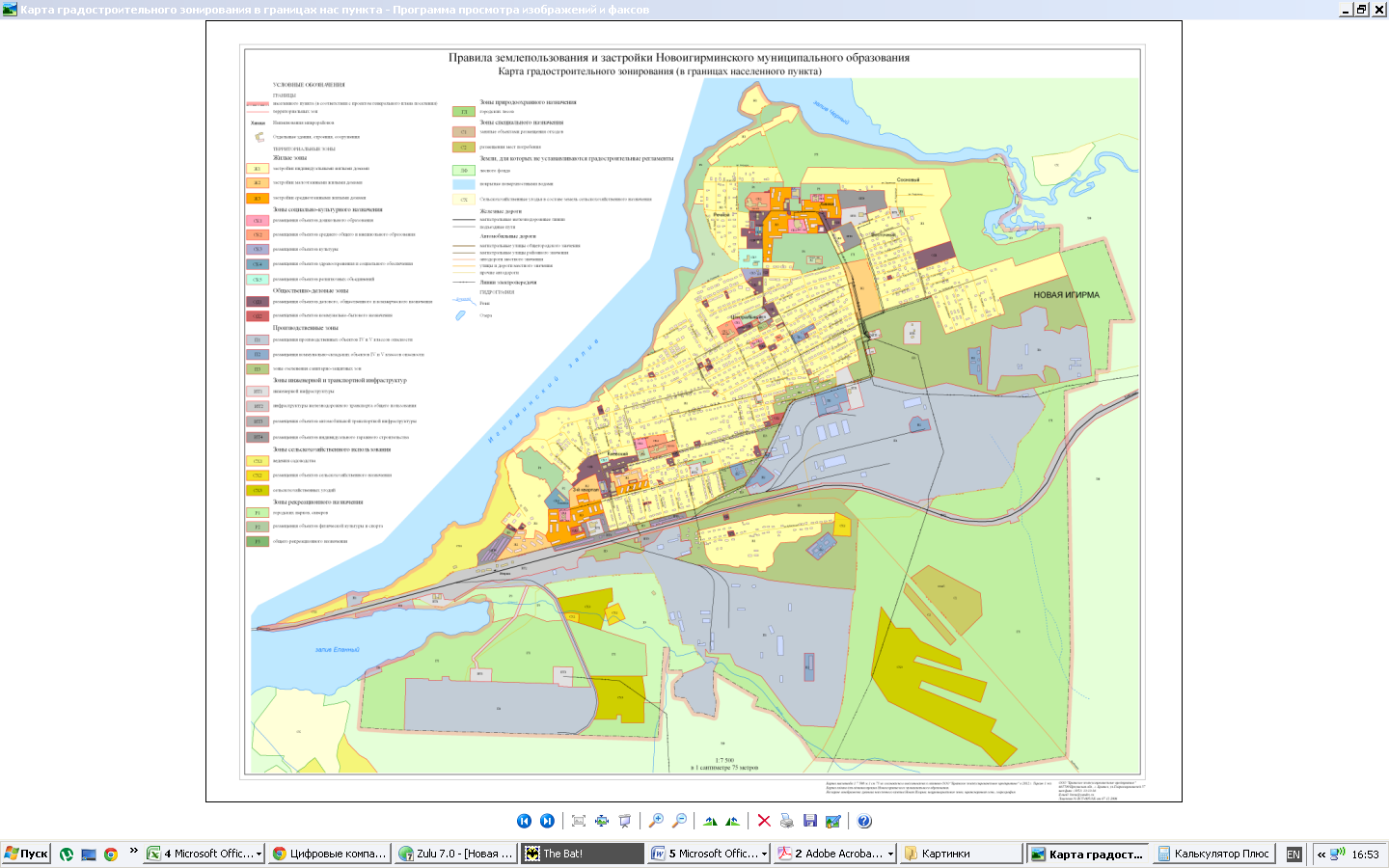 Рисунок 1 Границы Новоигирминского муниципального образованиягодтыс. чел.1219707,719798,8198912,8*200211,0*201010,2*год2010201120102011201220132014201520162017201812334567891011Численность постоянного населения на начало года*11,111,010,911,010,910,810,710,610,610,210,1Родилось чел.145159181163146158172164134172120Рождаемость (на 1000 жит.)13,114,416,614,813,414,616,115,512,616,8Умерло чел.137130149160125138122146141136112Смертность (на 1000 жит.)12,311,813,714,511,512,811,413,813,313,3Естественный прирост(убыль) чел.82932321205018-7368Естественный прирост(убыль) на 1000 жит.0,72,62,90,31,91,84,71,7-0,73,5Прибыло чел.22621920013315180115207151107Выбыло чел.244252188205220241253243224258Механический прирост(убыль) чел.-18-3312-72-69-161-138-36-73-151Прирост (убыль) чел.-0,1-0,10,1-0,1-0,1-0,1-0,10,0-0,1-0,1Возрастные группыпо данным переписей населенияпо данным переписей населенияпо данным переписей населенияпрогнозпрогнозВозрастные группы.....123456лица моложе трудоспособноговозраста (0-15 лет)34,323,623,623,822,0лица в трудоспособном возрасте(мужчины 16-59 лет; женщины 16-54 года)58,863,463,362,265,2лица старше трудоспособного возраста (мужчины 60 лет и старше; женщины 55 лет и старше)6,913,013,114,012,8итого100,0100,0100,0100,0100,0......тыс. чел.%тыс. чел.%тыс. чел.%1234567Население всего10,24100,010,6100,011,5100,0Состав трудовых ресурсовНаселение в трудоспособном возрасте6,4863,36,662,27,565,2Работающие лица старших возрастов0,292,80,43,80,54,3Трудовые ресурсы всего6,7766,17,066,08,069,5Использование трудовых ресурсовлица, занятые в экономике4,4443,44,946,26,253,9учащиеся в трудоспособном возрасте,обучающиеся с отрывом от производства0,171,70,21,90,21,7трудоспособные лица, не занятые в экономике*1,9318,81,716,01,412,2неработающие инвалиды и пенсионеры в трудоспособном возрасте0,232,20,21,90,21,7......тыс. чел.%тыс. чел.%тыс. чел.%1234567Самодеятельное население4,4443,44,946,26,253,9в т. ч. градообразующая группа2,8327,63,028,34,034,8           обслуживающая группа1,2312,01,514,11,714,8            ИТД0,383,70,43,80,54,3Несамодеятельное население5,8056,65,753,85,346,1Население всего10,24100,010,6100,011,5100,0Планировочные районыМуниципальный и государственный жилой фондМуниципальный и государственный жилой фондЧастный (включая индивидуальный) жилой фондЧастный (включая индивидуальный) жилой фондВсего по районамВсего по районамПланировочные районывсего%всего%всего%1234567Химки63,943,48,011,471,933,0Центральный8,65,841,458,950,023,0Киевский74,850,820,929,795,744,0Всего 147,3100,070,3100,0217,6100,0%67,732,3100,0Планировочныерайоны1-этажные1-этажные1-этажные2-эт.3 эт.5 эт.итогоитогоВсегоПланировочныерайоныкапита-льныедеревянные и прочиеитогокапита-льныекапита-льныекапита-льныекапита-льныедеревянныеи прочиеВсего12345678910Химки0,29,810,09,88,044,162,19,871,9Центральный0,549,550,0---0,549,550,0Киевский-35,135,111,52,147,060,635,195,7Всего0,794,495,121,310,191,1123,294,4217,6%0,343,443,79,84,641,956,643,4100,0ПланировочныерайоныОбщая площадьквартир, тыс. м2до 30%от 31 до 65%от 31 до 65%более 65%деревянныеи прочиеПланировочныерайоныОбщая площадьквартир, тыс. м2до 30%капита-льныедеревянныеи прочиеболее 65%деревянныеи прочие123456Химки71,947,120,44,4-Центральный50,07,1-26,516,4Киевский95,752,711,813,118,1Всего 217,6106,932,244,034,5%100,049,114,820,215,9Наименование материальных ресурсовЕдиница       измеренияКоличество1. Продовольствие (из расчета снабжения60 чел.  на 5 суток)Мукакг 300Крупы кг 100Макаронные изделиякг100Детское питаниекг50Мясные консервыбанок60Рыбные консервыбанок60Консервы молочныебанок30Масло растительноелитр70Сухие пайкишт.300Солькг75Сахаркг160Чай кг60Вода питьеваяупак.60И другое-2. Вещевое имущество и предметы товарам первой необходимостиПалатки шт.30Кровати раскладныешт.30Одеялашт.62Спальные мешкишт.30Матрасышт.30Подушкишт.60Постельные принадлежности (простыни, наволочки, полотенца)компл.60Печи, агрегаты отопительныештук30Тепловые пушкишт.-Одежда теплая, специальнаякомпл.60Обувь резиноваяпар60Обувь утепленнаяпар60Рукавицы брезентовыепар100Мешки бумажные шт.100Посудакомпл.62Рукомойникишт.20Мыло и моющие средствашт60Керосиновые лампыштук30Свечикор.2Спичкикор.100Пилы поперечныештук10Фляги металлическиештук15И другое-3. Медикаменты и медицинское имуществоМедикаментыкомпл.АптечкаМедицинское имуществокомпл.-Медицинское оборудованиекомпл.-И другое-5. НефтепродуктыАвтомобильный бензин АИ-76тонн-Автомобильный бензин АИ-92тонн60Дизельное топливокг100Масла и смазкитонн-И другое-6. Другие ресурсыСотовый телефонкомпл.10СИМ – карта оператора сотовой связиштук20Громкоговорителькомпл.1Сирена оповещения штук2НаименованиемероприятийОбъеммероприятийСроки выполненияк « Ч» +______(ч).Привлекаемые силыи средства.ОтветственныеисполнителиПриведение в готовность сил и средств муниципального звена Оцепление места ЧС и обеспечение порядка.Организация пожаротушения.Обеспечение медицинской защиты.Обеспечение ремонтно- восстановительных работ5-10 мин.1,5-2Подразделение ОВД, ПЧ 126, медицинская служба района, объектовые аварийныеспасательные и аварийно-технические формированияНачальник дежурной сменыРуководители  организаций,учреждений.Приведение  в  готовностьавтотранспорта  для обеспечения эвакуации. Перевозка эвакуируемого населения, подвоз материальных ресурсов на ликвидацию ЧС.До 0,5 ч.Автобусов, Гр.автомобилей,Др.автомобилейПредседатель эвакуационной комиссииПодготовка мест временного размещения для приема эваконаселенияРазмещение эвакуируемого населенияДо 6 ч.Детсады, Школы.Начальники ПВРПроведение мероприятийпо медицинской защитенаселенияОказание медицинской помощи пострадавшим-ОГБУЗ  ЖелезногорскаяЦРБ Новоигирминский филиалГл. врач Проведение мероприятийпо  противоэ--пидемиологич.защитеДезинфекция пострадавших, уничтожение зараженных животных, определение форм заболевания.6 чСНЛК.Руководители служб СНЛК,Проведение профилактич.противопожарных мероприятий.пожароопасные  объекты.В зависимости от площадиПерсонал  объектов, работники госпожнадзора, КЧС и ПБ Начальник ПЧ,Руководители  объектов, главаМО.№п/пНаименованиеЧисленностьличного составаТехника1.Федеральная противопожарная служба – ПЧ №126 по 4542.Отделение полиции (дислокация п. Новая Игирма) 313.Медицинская служба – ОГБУЗ Железногорское ЦРБ Новоигирминский филиал,11424.Коммунально-техническая служба – МУП «УК Игирма», ООО «Теплоисток»ООО «КиренскТеплоресурс»ООО «КТР»2085.Новоигирминский  участок «БЭСк»72№п/пНаименование учреждения. находящегося на территории региона (субъекта Российской Федерации)Количество больничныхкоек  (ед)Укомплектованностьмедицинскими кадрами, % от потребностиОбеспеченность медицинским имуществом% от потребности.1.ОГБУЗ Железногорская  ЦРБ Новоигирминский филиал70-92% врачебный персонал-100% сестринский персонал100%